Салон  красоты "Карамель"                                              07.10.2016                                         ПРАЙСШугаринг или восковая эпиляция : Зона классического или глубокого бикини---------------------------------------------------------------1300 руб.Зона  подмышечных впадин и голеней--- -----------------------------------------------------------------1400 руб.Зона подмышечных впадин и зона классического или глубокого бикини -------------------- 1700 руб.Зона классического или глубокого бикини , подмышечных впадин и голеней---------------2700 руб.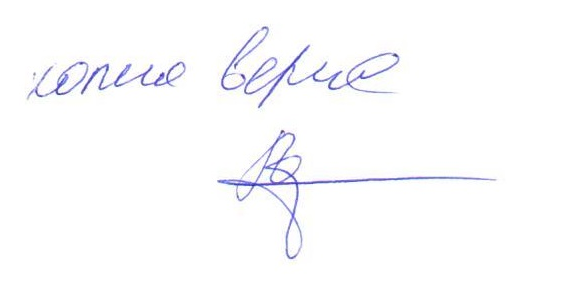 